NÁRODNÁ RADA SLOVENSKEJ REPUBLIKYVII. volebné obdobieČíslo: CRD-518/2016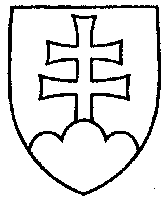 38UZNESENIENÁRODNEJ RADY SLOVENSKEJ REPUBLIKYz 28. apríla 2016k návrhu poslanca Národnej rady Slovenskej republiky Jána Budaja na vydanie ústavného zákona o zrušení niektorých rozhodnutí o amnestii (tlač 37) – prvé čítanie	Národná rada Slovenskej republiky	po prerokovaní uvedeného návrhu ústavného zákona v prvom čítanír o z h o d l a,  ž e	podľa § 73 ods. 4 zákona Národnej rady Slovenskej republiky č. 350/1996 Z. z. o rokovacom poriadku Národnej rady Slovenskej republiky v znení neskorších predpisov	nebude pokračovať v rokovaní o tomto návrhu ústavného zákona.Predseda  Národnej rady Slovenskej republikyv z.  Béla  B u g á r   v. r.Overovatelia:Mária  J a n í k o v á   v. r.Anna  V e r e š o v á   v. r. 